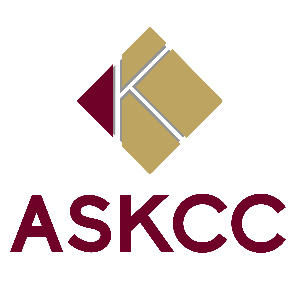 Weekly ASKCC MeetingJanuary 4, 202309:30AMMinutesCall To OrderCarissa Catterall called the meeting to order at 9:29 amRoll CallPresent: Carissa Catterall, Jennifer Stone, Jaden Pantoja-Roberts, Ricardo Gomez-Cerillo, Erica Lawson, Kassandra HedrickAbsent: Chantal RamirezGuests: Deveyn HorneAgenda & MinutesAdoption of December 9th MinutesReview and Adopt Agenda for December 9, 2022Motion to Approve Agenda by Jennifer StoneSecond by Jay Pantoja-RobertsOfficer ReportsVice PresidentOperations ManagerCampus Clubs CoordinatorPublic Relations Officer Reported confusion on committee meeting schedulingStudent Activities Coordinator Reported IS Council wants more feedback on things they can do to help studentsPresidentOld BusinessNo old business was discussed.New BusinessJennifer asked about progress on finding therapists for the stress-less event. Action Items Black History Month 2/1Carissa listed off different ideas such as speakers and service activities for BHM and asked others to do research. Erica mentioned doing trivia as we had done for Hispanic Heritage month as well as maybe doing something once a week for the month. Deveyn mentioned having snacks from different countries. Kassandra recommends that we all have an idea by next week because we will have to make a decision by then. Carissa will be sending an email to a speaker asking about availability around week two or three. Information can be found by researching areas with more diversity and how the colleges there celebrate BHM.Stress Less 2/7 Massage therapists are needed for the stress-less event. Jennifer has confirmed one therapist, Jaden is doing research on finding one, and Erica is trying to find one and checking in with Chantal to see if she has found any. No budget yet but Jennifer’s friend is charging $75 an hour and can stay for an hour and a half.Kassandra mentioned rescheduling next week’s meeting because of Welcome Week events. The meeting is now scheduled for Friday morning on zoom 01/13/2023 at 10:00 am.Food Drive Winners BanquetKassandra is following up with Paul after they had talked in December about what food and how many people.Info ItemsTown Hall 1/19 12:00-1:00 pmSnacks are needed to be bought for this event. We will be listening to the students and updating them with what we have from the previous event.Welcome Week 1/9 – 1/13Kassandra mentions that we now have a cosmetology program that is currently off campus to which we will take snacks to.Mazama Meet Up 1/18Kassandra mentioned we are serving Rockstars and need one more fun activity idea on how to highlight college life. Deveyn asked about what the questions would be for the speed interview in case we want to make a trivia.Updates And Open DiscussionOpen FloorErica asked about the bulletin boards and what would be put up. Kassandra responds that it was a one-time courtesy to clean up the bulletin boards because of feedback from the town hall.Kassandra states that she has found an ice machine.AdjournMeeting was adjourned at 10:02AMNext meeting will take place on January 13th, 2023 at 10:00AM